Lista de verificação de atualização de software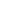 Descarregue e ative as atualizações automáticasAssegure que todos os sistemas, aplicações e dispositivos estão corrigidos e configurados para atualizações automáticasProdutos Apple - iPhone, iPad, Apple Watch ou produtos e software macOS
Produtos Android - Todos os dispositivos, aplicações ou sistemas Android (podem incluir: smartphones, laptops, tablets, smart watches, dispositivos domésticos, carros, sistemas domésticos inteligentes e monitorização de segurança, câmaras, smart TV, consolas de jogo)
Produtos Microsoft - Sistemas operativos Windows - laptops, desktops, tablets, smartphones, consolas de jogo e mais
Outras aplicações/plataformas/dispositivos - Aplique correções e configure atualizações automáticas em todos os outros dispositivos e aplicações (i.e. Office365 suite num Mac)
Torne os avisos de atualizações de software numa prática padrãoAcrescentámos uma política de software do Programa de prontidão cibernética ao manual do funcionário, que delineia as expectativas em torno das atualizações de software e outros problemas de segurança importantes.
Ative as notificações de atualização automática e não as ignoreInstale atualizações de software assim que possível, idealmente num espaço de 24 horasMantenha sempre atualizados os dispositivos empresariais e pessoais que utiliza profissionalmente